                Kalendár vývozu zmesového komunálneho odpadu a separovaných zložiek- rok 2022. 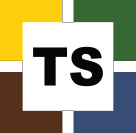 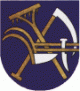 Prochot.  ZMESOVÝ KOMUNÁLNY ODPAD                                                                           			PAPIERzber zo zberných nádob a vriec určených všeobecne záväzným nariadením obce			zber papiera spred rodiných domov                    	PLASTY										                            BIO                                                                                                                                 zber plastov v plastových vreciach spred rodinných domov	                                                         zber bio odpadu spred rodinných domov + VKK                                                                                                                                KOVOVÉ OBALY                                                                                                                                                 SKLO         	zber kovových obalov v plastových vreciach spred rodinných domov				vývoz skla z VKK								TETRAPAKY                                                                                                             	ELEKTROODPADzber tetrapakov v plastových vreciach spred rodinných domov                                                          EO,NO,ŚATSTVO – zabalené vo vreciach. 2x ročneJanuárJanuárFebruárFebruárFebruárFebruárFebruárMarecMarecAprílAprílMájMájJúnJúnJúlJúlJúlAugustAugustAugustSeptemberSeptemberSeptemberOktóberOktóberOktóberNovemberNovemberDecemberDecemberDecember111111111111122222222222223333333333333444444444444455555555555556666666666666777777777777788888888888889999999999999101010101010101010101010101111111111111111111111111112121212121212121212121212131313131313131313131313131414141414141414141414141415151515151515151515151515161616161616161616161616161717171717171717171717171718181818181818181818181818191919191919191919191919192020202020202020202020202021212121212121212121212121222222222222222222222222222323232323232323232323232324242424242424242424242424252525252525252525252525252626262626262626262626262627272727272727272727272727282828282828282828282828282929292929292929292929303030303030303030303031313131313131